The Academy for Technology & the Classics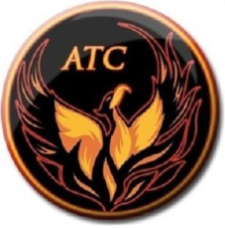 Lesson Plan TemplateInstructor’s name:P. ShainCourse/Grade:English 8th, 8th Grade *HonorsWeek of:Feb. 18 – 21 – NO SCHOOL MONDAYUnit Name:Flowers for Algernon/Grammar reviewPersuasive PaperCommon Core/ NM Content Standards:RL8.1 – Cite the textual evidence that most strongly supports…RL8.2 – Determine a theme or central idea of a text and analyze…RL8.3 – Analyze how particular lines of dialogue or incidents in a story or drama propel the action…RL8.7 – Analyze the extent to which a filmed…stays faithful to or departs from…W8.1c – Use words, phrases, and clauses to create cohesion and clarify the relationships…Essential Question(s):Was Charlie’s retrogression merciful? Was his operation ethical?Connections (prior learning/prior knowledge)People with mental handicaps Other considerations (modifications, accommodations, acceleration, etc.):Resources/MaterialsTeacher: Novel, Grammar transparencies                 Persuasive Writing UnitStudents: Do Now books, Novel, Persuasive Writing Templates - Outline00VocabularyCynicalDeleteriousDocileGrottoJuxtaposeLethargicRepressUsurpVacuousWaver*pompous*platitudeVocabularyCynicalDeleteriousDocileGrottoJuxtaposeLethargicRepressUsurpVacuousWaver*pompous*platitudeLatin RootsPater, patris = father            patriarch, patriot, patron, patriotismFrater, fratris – brother        fraternal, fraternity, friar, frereLatin RootsPater, patris = father            patriarch, patriot, patron, patriotismFrater, fratris – brother        fraternal, fraternity, friar, frereLiterary ElementsJuxtapositionParadox – statement that seems contradictory, but has some truth “It was the best of times, …”Subordinate clause = dependent clause: cannot stand aloneLiterary ElementsJuxtapositionParadox – statement that seems contradictory, but has some truth “It was the best of times, …”Subordinate clause = dependent clause: cannot stand aloneTime  allottedLesson activities for instructor and studentsMONDAYLearning Target- NO SCHOOLAssignment(s) Due-Review GrammarTUESDAY Learning Target- I understand this week’s vocabulary words.I will demonstrate this by working with a partner and using at least five words in our conversation.*I will work on Flowers EssayAssignment(s) Due-WEDNESDAYLearning Target- .I will begin developing ideas for my Persuasive Paper.*I have developed an outline and Intro. Paragraph for my Persuasive Paper.*I will show I have done this by having a peer edit my Rough Draft.Assignment(s) Due-Outline DueTHURSDAYLearning Target – I will begin my Persuasive Paper outline.*I will begin write my body paragraphs for my paper.*I will demonstrate I have done this by working diligently and having the teacher confirm my work-in-progress.Assignment(s) Due-FRIDAYLearning Target- *I will complete my edited Rough Draft.I will demonstrate knowledge of my Vocab Words by passing a quiz.Assignment(s) Due-Vocab Quiz – Last two lists of wordsRough Draft Due